     ATIVIDADES DIÁRIAS  - TURMAS DE  ALUNOS 2º ANO 1 -2 e 3.                                           SENHORES PAIS         Olá crianças!!Como estão vocês? Espero que bem!! Queremos dizer que estamos com muitas saudades de vocês!!Porém, enquanto estamos em casa (não de férias, mas devido a pandemia do COVID-19) este isolamento social é o mais recomendado para que logo esse vírus vá embora. Portanto, desenvolvemos atividades para fazermos e continuarmos a estudar os conteúdos programados para o 2º ano!!        Os registros e atividades a seguir podem ser coladas no caderno do aluno. Manter uma rotina - Registro da data no caderno, nome completo.... como a criança realizava na escola. Num primeiro momento, deixar a criança tentar fazer a atividade sozinha, depois ajudá-la conforme a necessidade. Faça leitura sempre que possível  com seu filho(a) é de grande importância nesta fase de alfabetização.         Qualquer dúvida esses são nossos contatos!!           Prof. Vera (99835-5085).           Prof. Marlei(999691108).           Fiquem bem e se cuidem!!! 1º dia – 06/041 – Fazer a leitura de texto da música a seguir:( Se tiver acesso a internet, procurar no YouTube o vídeo para cantar junto com a criança). 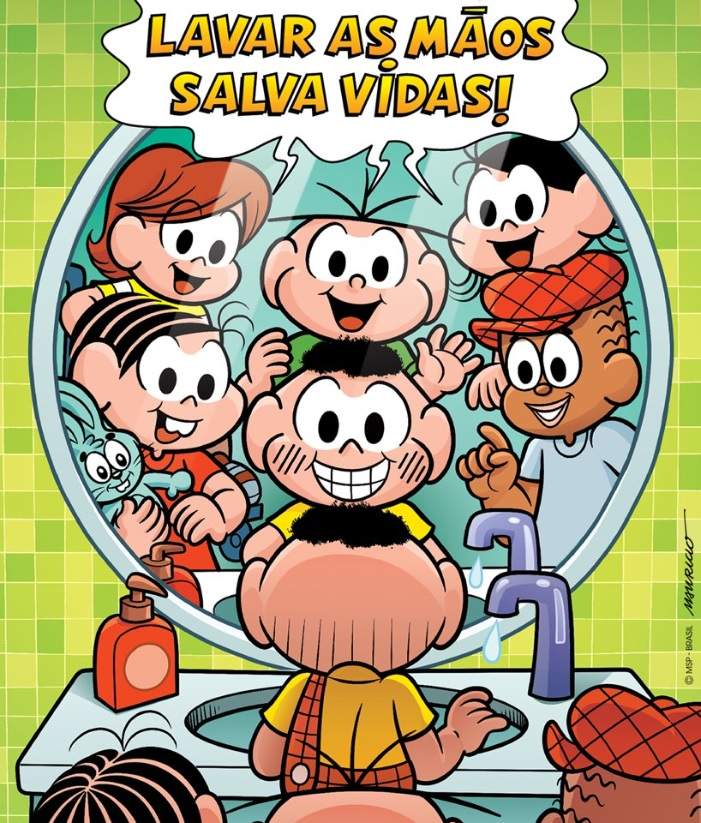 https://youtu.be/H5DfCJA24aQSEM ABRAÇO, SEM BEIJINHO , SEM APERTO DE MÃO!!(TURMA DA MÔNICA)SEM ABRAÇO, SEM BEIJINHO SEM APERTO DE MÃONÃO É DESPREZO, É  APENAS PROTEÇÃO!SEM ABRAÇO, SEM BEIJINHO SEM APERTO DE MÃONÃO É DESPREZO, É APENAS PROTEÇÃO!CONTRA ESSA GRIPE QUE ACABOU DE CHEGARE COM ESSA GRIPE NÃO SE DEVE VACILARE O VIRUS INFLUENZA,H1N1E A TAL GRIPE SUINA QUE ASSUSTA QUALQUER UMPOR ISSO EU DIGO: A GENTE TEM QUE SE CUIDARPRA NÃO DEIXAR ESSA GRIPE SE ESPALHAR, VIU?POR ISSO EU DIGO: A GENTE TEM QUE SE CUIDARPRA NÃO DEIXAR ESSA GRIPE SE ESPALHAR!SEM ABRAÇO, SEM BEIJINHO, SEM APERTO DE MÃONÃO É DESPREZO, É APENAS PROTEÇÃO!2 -Fazer um ditado das palavras a seguir , para que a criança encontre  e circule  as palavras na música.ABRAÇO – MÃO – BEIJINHO – PROTEÇÃO – GRIPE – CUIDAR – DESPREZO – ESPALHAR – GENTE -APERTO -NÃO – DEIXAR.3 -Fazer a atividade no quadro:No caderno:3 – Escolher três palavras do quadro e escrever uma frase com cada palavra.4- Escreva uma lista de 12 produtos ou objetos que usamos para manter nossa higiene.1-2-3-4-5-6-7-8-9-10-11-2º dia – 07/041 - COMPLETAR A TABELA A SEGUIR: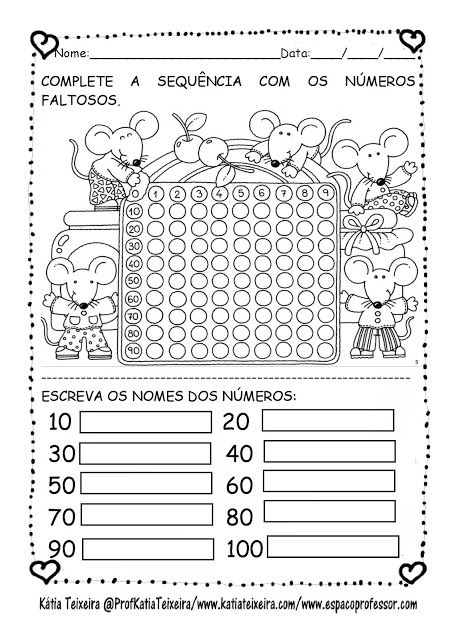 2 - No caderno:Fazer os números que vem antes e depois:(passar os números no caderno...a criança poderá consultar a tabela acima):              -74 -                                                                  - 29 -                                                               - 33 -                                                                 - 69 -                                                                 - 28 -                                                                 - 99 -                                                                     - 88 -                                                                 - 51 -                                                                    - 46 -                                                                 - 20 -3º dia - 08/041 -Ler com a criança o texto informativo:   (2 vezes)      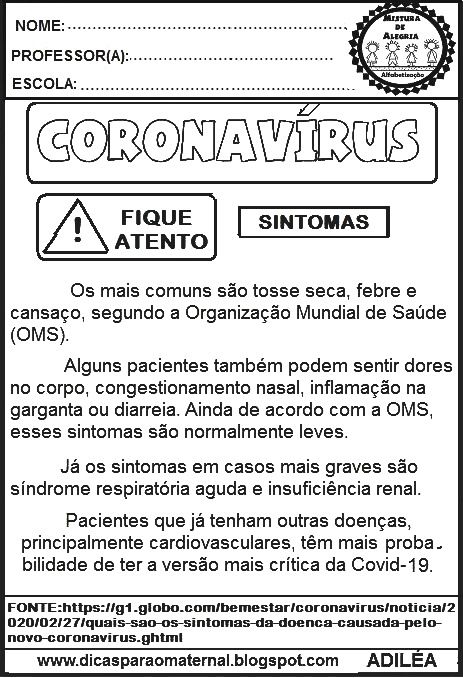 2 - No caderno:Copie do texto informativo 3  palavras com:  1 sílaba  - 2sílabas  - 3 sílabas - 4 sílabas 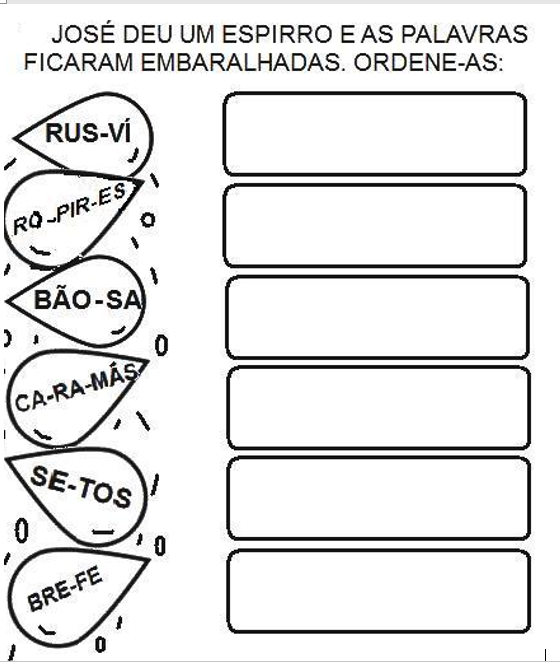 4º dia - 09/041 - Ligar os pontos na sequência e colorir: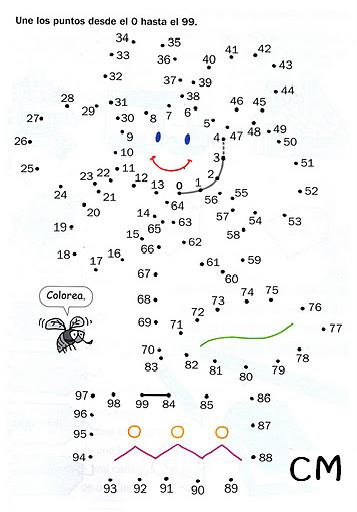 2 -Escreva os nomes dos números(extenso):100 –                                                               77 -22 –                                                                  81 -35-                                                                    65 -49 –                                                                  109 -                                                                                                                   98 -                                                                   122 –3 -Resolva: (-Pode usar como estratégia contar nos dedinhos....fazer risquinhos ...etc)6 + 5 =                           8 + 3 =5 + 0 =4 + 3 +2 =3 + 5 +3 =6 + 4 +0 =8 +3 +1 =9 + 5 =10 + 10 =10 + 3 =10 + 0 + 1 =10 + 3 + 3 =5º dia  10/04No caderno:1 - Desenhe escreva o que mais podemos fazer para manter a higiene do nosso corpo.2 -Reescrever as frases abaixo trocando os desenhos por palavras: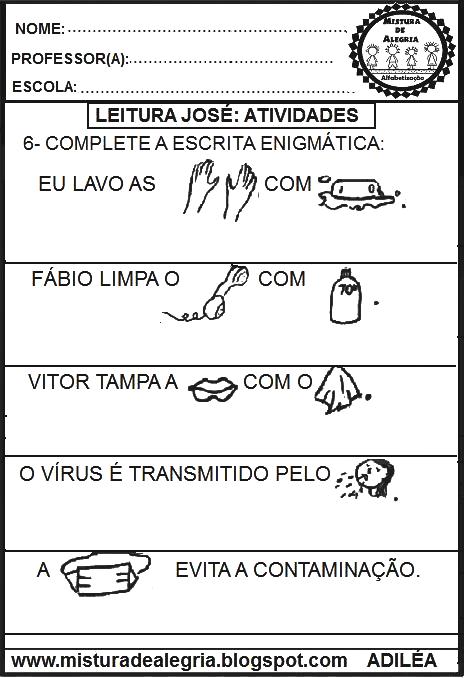 No caderno :3 -Escreva duas palavras com cada letra da palavra abaixo:C -O -R -O -N -A -V -Í -R -U -S –6 º dia 13/041 - Ler a parlenda abaixo (várias vezes): Imprimir e colar no caderno.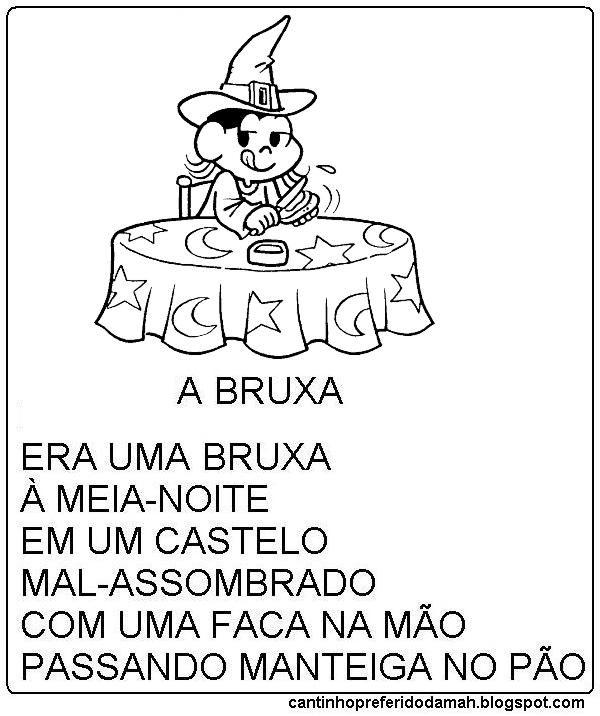 2 -Na parlenda :Pinte a 1ª palavra de vermelho.A última palavra de azul.Circule a palavra bruxa.Colorir os espaços em branco entre as palavras.3 -No caderno:Copiar as perguntas e responder:a) Que horas são na parlenda?b) Onde a bruxa está?c) O que ela tem na mão?d) o que ela está fazendo?4- Faça no seu caderno um desenho bem legal sobre a parlenda da bruxa.7º dia  - 14/041 - No caderno. Resolva as subtrações(Pode usar estratégia de contar nos dedos...risquinhos...etc)8 – 5 =9 – 7 = 7 – 6 =10 – 6 =8 – 8 =9 -  2 =2 -Contar e colorir o número no círculo conforme a quantidade;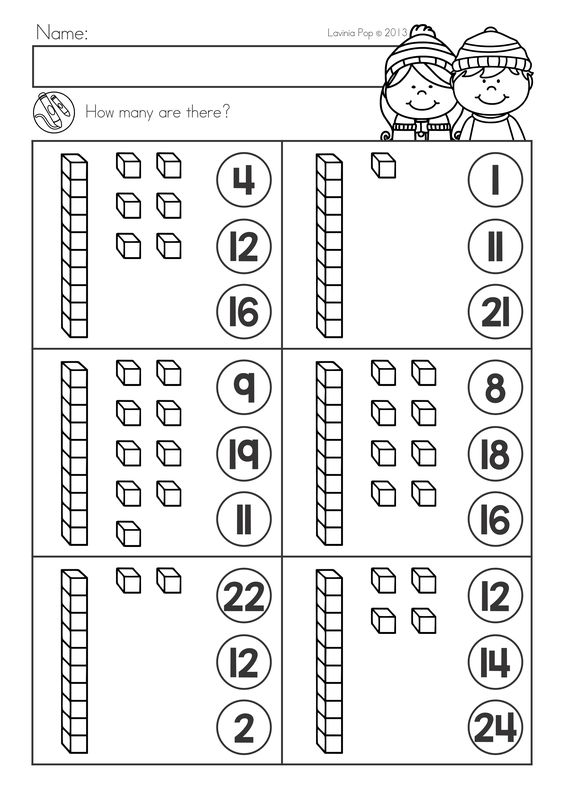 3 – No caderno:Observe os números e escreva  em ordem crescente:30 – 35 – 33- 31 -32 -39- 34 -36 - 37 -38Observe os números e escreva na sequência:65 – 60 - 68 – 62-  64 – 63 – 69 – 66 – 67 – 618º dia  15/04Recorte e cole no caderno a parlenda da bruxa.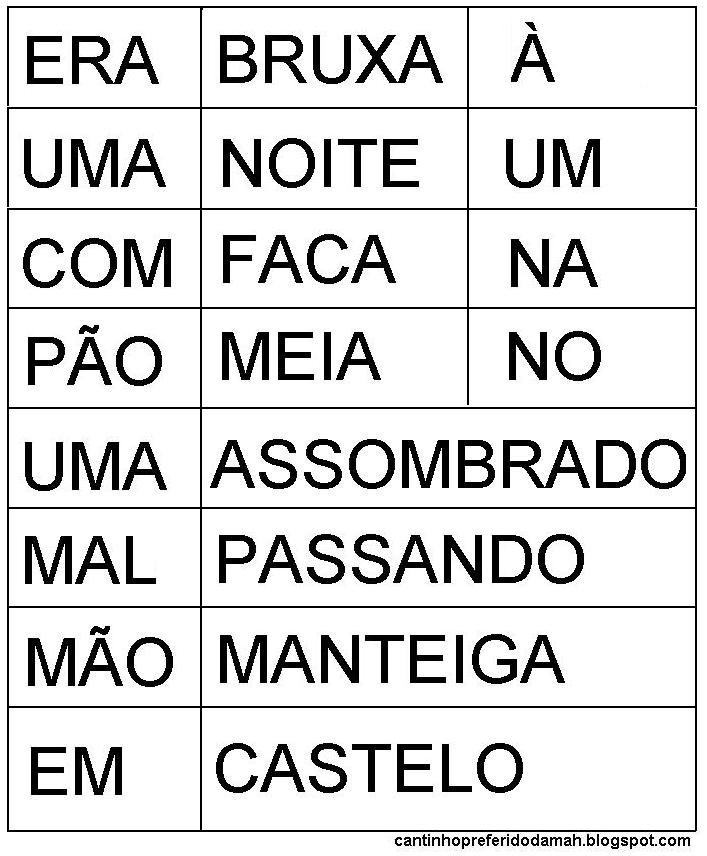  No caderno :2 - Faça uma lista de palavras de 15 palavras BR no início ou no meio da palavra. EX – BRUXA – CABRA.3 -Escreva duas palavras que rimam com cada palavra:MÃO – CASTELO –MAL – ASSOMBRADO –MEIA –9º DIA – 16/04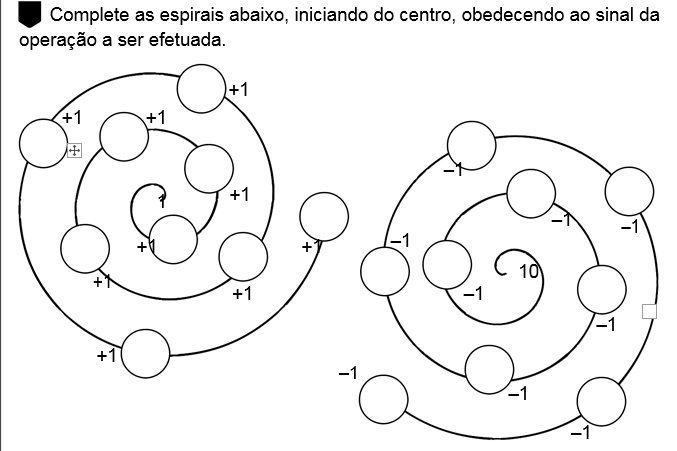 2 – No caderno – Faça os números do 100 até 150.3– Resolva: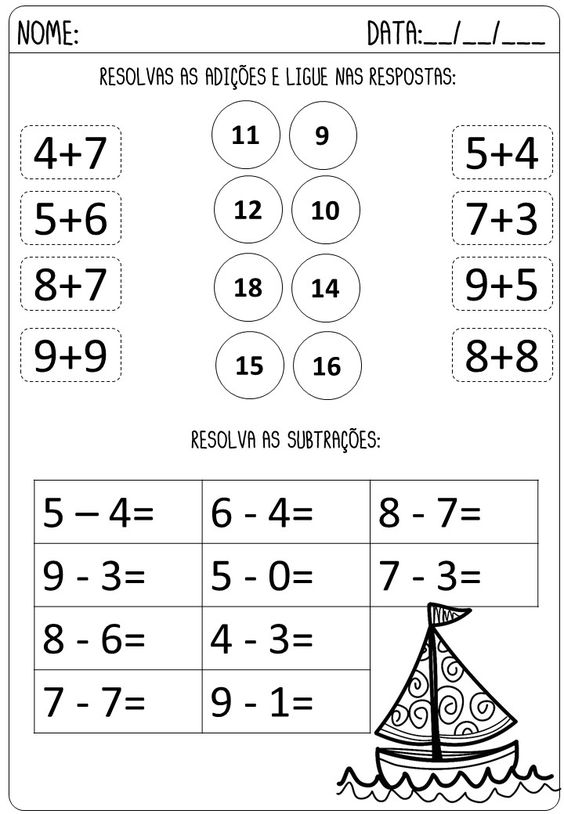 9º dia – 17/04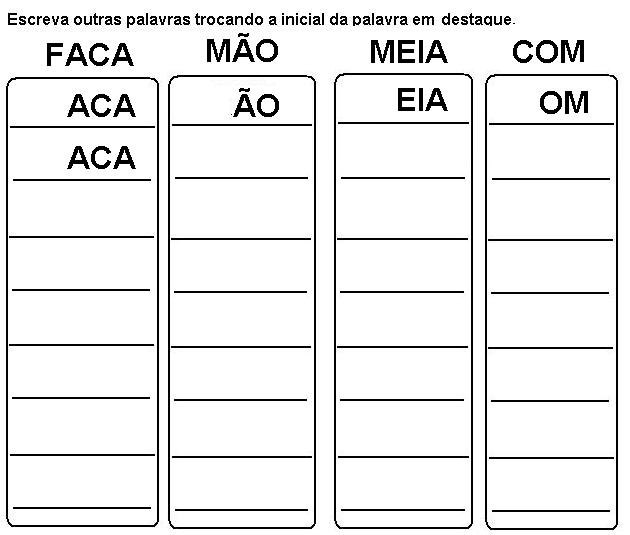 No caderno 2 – Reescreva no caderno as frases com os espaços:ERAUMABRUXAÁMEIANOITECOMUMAFACANAMÃOEMUMCASTELOMALASSOMBRADOPASSANDOMANTEIGANOPÃO3 – Pesquise e copie no seu caderno uma parlenda e desenhe sobre ela.Palavra Nº de letrasNº de sílabas  1º sílabaÚltima sílabaABRAÇOMÃOBEIJINHOPROTEÇÃOGRIPEDEIXARCUIDARAPERTOCORONAVÍRUSESPALHARGENTENÃOHIGIENE